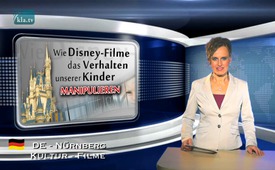 Comment les films de Walt Disney manipulent le comportement de nos enfants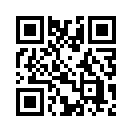 Alors que les enfants sont contents de regarder le monde imaginaire positif et coloré des films de Walt Disney, on leur fait passer en même temps des « messages subliminaux »...Alors que les enfants sont contents de regarder le monde imaginaire positif et coloré des films de Walt Disney, on leur fait passer en même temps des « messages subliminaux », c’est-à-dire des messages subconscients en-dessous du seuil de perception naturelle ; ce qu’on leur fait passer, c’est l’exaltation des perversions sexuelles et la vénération de Lucifer. Pour cela, des images isolées sont cachées dans des séquences d’images du film, comme la salutation au diable, des symboles phalliques et des positions sexuelles très précises ; ces images sont insérées pendant quelques fractions de seconde seulement. De même, la création graphique d’un personnage se base souvent sur des dessins pervers qui donnent les contours spéciaux à ces personnages de BD de Disney. Des experts s’accordent pour dire que de telles techniques manipulent de façon inaperçue le subconscient enfantin et retentissent efficacement sur le comportement. Evidemment la tactique du cheval de Troie se cache derrière la façade scintillante de Disney – avec l’intention de fixer le comportement sexuel des enfants aussi tôt que possible et de les rendre réceptifs au satanisme.de .Sources:www.facebook.com/1555028228076384/videos/1576257472620126
www.youtube.com/watch?v=qlLQMdXOx4g– Dokumentation „Ende der Täuschung“, Sequenz 50:30 bis 1:07:00 
www.bilderberger.ch/?p=2175
paedpsych.jk.uni-linz.ac.at/INTERNET/ARBEITSBLAETTERORD/LERNTECHNIKORD/
MachtdesUnbewussten.htmlCela pourrait aussi vous intéresser:---Kla.TV – Des nouvelles alternatives... libres – indépendantes – non censurées...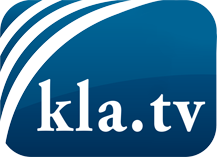 ce que les médias ne devraient pas dissimuler...peu entendu, du peuple pour le peuple...des informations régulières sur www.kla.tv/frÇa vaut la peine de rester avec nous! Vous pouvez vous abonner gratuitement à notre newsletter: www.kla.tv/abo-frAvis de sécurité:Les contre voix sont malheureusement de plus en plus censurées et réprimées. Tant que nous ne nous orientons pas en fonction des intérêts et des idéologies de la système presse, nous devons toujours nous attendre à ce que des prétextes soient recherchés pour bloquer ou supprimer Kla.TV.Alors mettez-vous dès aujourd’hui en réseau en dehors d’internet!
Cliquez ici: www.kla.tv/vernetzung&lang=frLicence:    Licence Creative Commons avec attribution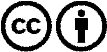 Il est permis de diffuser et d’utiliser notre matériel avec l’attribution! Toutefois, le matériel ne peut pas être utilisé hors contexte.
Cependant pour les institutions financées avec la redevance audio-visuelle, ceci n’est autorisé qu’avec notre accord. Des infractions peuvent entraîner des poursuites.